WORKING WITH A MICROSCOPE
                                                                                                                                  NAME: ____________________________SPECIMEN NAME : __________________________________ (view on medium power)SPECIMEN NAME : __________________________________ (View on High Power)SPECIMEN NAME : __POND WATER_  (View on Suitable Power and state it below)MORE PRACTICE on Microscopy:Place the letter of the scope part by the correct name in the word bank.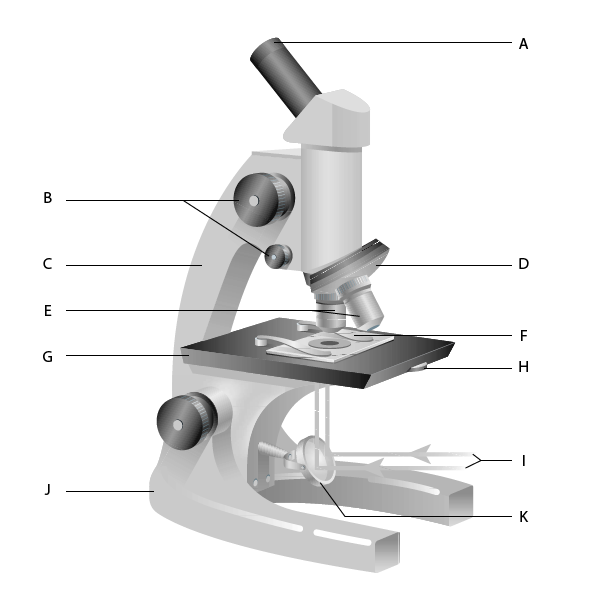 Fill in the table below: If you wrote the word "dod" like this on a very tiny piece of paper and put it under your microscope on low power. What would it read when you look at it through the scope?___________
As you increase your power of magnification what happens to the size of your field of view?   
_____________________________________________________
Convert the following measurements into the specified units:
A) 5 cm  _______ mm
B) 1 mm  _______ um
C) 3.5 mm  ______ um
D) 0.7 mm  _______ um
E) 250 um    _______ mm
F) 5750 um  ________ mm
G)  2.2 cm   ________ mm  _________ um
H) 0.9 cm  _______ mm  _______ um
Calculating Drawing MagnificationSHOW YOUR CALCULATION- Actual size of specimen = 50 umDiagram size = 2.0 cm

Drawing Mag = ______________ XActual Size of Specimen =  200 um
- Diagram size = 3.5 cmDrawing Mag = ______________ XComplete all the calculations using the image below

Specimen (Euglena gracilis) was viewed on high power (400 X) and field of view was 440 um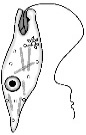 
A) Estimated length of real specimen: __________________________ umShow your calculation:B)Drawing Magnification of sketched specimen : ____________________XShow your calculation:PowerOcular Lens Objective LensTotal PowerLOW10 X4 X    XMEDIUM10  X100 XHIGH10  X400 X